 Maple Class Curriculum Overview 2021-2022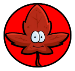  Maple Class Curriculum Overview 2021-2022 Maple Class Curriculum Overview 2021-2022 Maple Class Curriculum Overview 2021-2022 Maple Class Curriculum Overview 2021-2022 Maple Class Curriculum Overview 2021-2022 Maple Class Curriculum Overview 2021-2022 Maple Class Curriculum Overview 2021-2022 Maple Class Curriculum Overview 2021-2022Article 12: Every child has the right to express their views and feelingsArticle 13: You have the right to find out things and share what you think with others, by talking, drawing or writingArticle 14: Every child has the right to think and believe what they choose and also to practise their religionArticle 15: Every child has the right to meet with other children and to join groups and organisationsArticle 12: Every child has the right to express their views and feelingsArticle 13: You have the right to find out things and share what you think with others, by talking, drawing or writingArticle 14: Every child has the right to think and believe what they choose and also to practise their religionArticle 15: Every child has the right to meet with other children and to join groups and organisationsArticle 12: Every child has the right to express their views and feelingsArticle 13: You have the right to find out things and share what you think with others, by talking, drawing or writingArticle 14: Every child has the right to think and believe what they choose and also to practise their religionArticle 15: Every child has the right to meet with other children and to join groups and organisationsArticle 12: Every child has the right to express their views and feelingsArticle 13: You have the right to find out things and share what you think with others, by talking, drawing or writingArticle 14: Every child has the right to think and believe what they choose and also to practise their religionArticle 15: Every child has the right to meet with other children and to join groups and organisationsArticle 12: Every child has the right to express their views and feelingsArticle 13: You have the right to find out things and share what you think with others, by talking, drawing or writingArticle 14: Every child has the right to think and believe what they choose and also to practise their religionArticle 15: Every child has the right to meet with other children and to join groups and organisationsArticle 12: Every child has the right to express their views and feelingsArticle 13: You have the right to find out things and share what you think with others, by talking, drawing or writingArticle 14: Every child has the right to think and believe what they choose and also to practise their religionArticle 15: Every child has the right to meet with other children and to join groups and organisationsArticle 12: Every child has the right to express their views and feelingsArticle 13: You have the right to find out things and share what you think with others, by talking, drawing or writingArticle 14: Every child has the right to think and believe what they choose and also to practise their religionArticle 15: Every child has the right to meet with other children and to join groups and organisationsArticle 12: Every child has the right to express their views and feelingsArticle 13: You have the right to find out things and share what you think with others, by talking, drawing or writingArticle 14: Every child has the right to think and believe what they choose and also to practise their religionArticle 15: Every child has the right to meet with other children and to join groups and organisationsArticle 12: Every child has the right to express their views and feelingsArticle 13: You have the right to find out things and share what you think with others, by talking, drawing or writingArticle 14: Every child has the right to think and believe what they choose and also to practise their religionArticle 15: Every child has the right to meet with other children and to join groups and organisationsTOPICSAutumnAutumnSpringSpringSummerSummerSummerSummerTOPICSVicious VikingsVicious VikingsRotten RomansRotten RomansColourful Cornwall Colourful Cornwall Colourful Cornwall Colourful Cornwall EnglishNarrative – Character Description 
ExplanationNarrative – Diary with dilemma
NewspaperPoetryPersuasive WritingNarrative - MysteryAuto/BiographyPlayscriptsNon-Chronological ReportsPlayscriptsNon-Chronological Reports1st and 3rd Person Narrative
Discussion Texts1st and 3rd Person Narrative
Discussion TextsClass ReaderThe Saga of Erik the VikingThe Saga of Erik the VikingAcross the Roman WallAcross the Roman WallThe AbominablesThe AbominablesThe AbominablesThe AbominablesMathsWhite Rose Autumn SOLWhite Rose Autumn SOLWhite Rose Spring SOLWhite Rose Spring SOLWhite Rose Summer SOLWhite Rose Summer SOLWhite Rose Summer SOLWhite Rose Summer SOLScience Y5Earth and SpaceProperties and Changes of MaterialsProperties and Changes of MaterialsForcesLiving things and their habitatsAnimals including humansLiving things and their habitatsAnimals including humansLiving things and their habitatsAnimals including humansLiving things and their habitatsAnimals including humansScience Y4SoundElectricityElectricityStates of MatterLiving things and their habitatsAnimals including humansLiving things and their habitatsAnimals including humansLiving things and their habitatsAnimals including humansLiving things and their habitatsAnimals including humansComputingEmailData handlingScratchBloggingPublishingInternet SafetyInternet SafetyInternet SafetyREWhat do Hindus believe God is like?What does it mean to be Hindu in Britain today?What kind of world did Jesus want?Why do Christians call the day Jesus died Good Friday?What is the trinity and why is it important to Christians?For Christians, what was the importance of Pentecost?For Christians, what was the importance of Pentecost?For Christians, what was the importance of Pentecost?PEInvaders, Swimming Dynamic dance, Yoga Gym Fit Circuits, YogaStriking and fielding, Yoga Nimble nets, Yoga  Nimble nets, Yoga  Nimble nets, Yoga Young Olympians, YogaGeographyMap, atlases and globes Europe and the worldMap, atlases and globes Europe and the worldNot a focusNot a focusComparing people and places through a local study Tourism in CornwallComparing people and places through a local study Tourism in CornwallComparing people and places through a local study Tourism in CornwallComparing people and places through a local study Tourism in CornwallHistoryVikingsVikingsRomans in BritainRomans in BritainNot a focusNot a focusNot a focusNot a focusArt/Forest SchoolSculpture3D longboat figure headsSculpture3D longboat figure headsArt in Ancient RomeArchitecture and Mosaics Art in Ancient RomeArchitecture and Mosaics Cornish and local artistsFocus on John Dyer paintingsCornish and local artistsFocus on John Dyer paintingsCornish and local artistsFocus on John Dyer paintingsCornish and local artistsFocus on John Dyer paintingsMFLWhere in the world?Where in the world?What’s the Time?What’s the Time?HolidaysHolidaysHolidaysHolidaysMusicPlay it Again(Music Express)The Class Orchestra(Music Express)Lean on meSinging and performing with instrumentsLean on meSinging and performing with instrumentsBlackbirdBlackbirdReflect, rewind, replayReflect, rewind, replayPSHEHealth and WellbeingHealth and WellbeingRelationshipsRelationshipsLiving in the Wider WorldLiving in the Wider WorldLiving in the Wider WorldLiving in the Wider WorldDT/Forest SchoolStructuresViking LongboatsStructuresViking LongboatsMechanical SystemsRoman catapultsMechanical SystemsRoman catapultsFood, hygiene and nutritionLocal food and Cornish recipesFood, hygiene and nutritionLocal food and Cornish recipesFood, hygiene and nutritionLocal food and Cornish recipesFood, hygiene and nutritionLocal food and Cornish recipesTripsScience DomeScience DomeRoyal Cornwall MuseumRoyal Cornwall MuseumBude CampBude CampBude CampBude Camp